XIII International Women in Solidarity Conference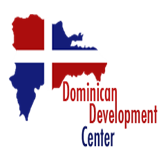 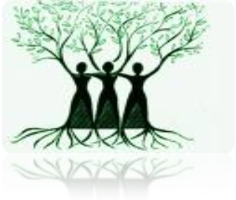 Friday, March 6, 2020, 12pm-2pm Massachusetts State House, Nurses Hall, 2nd floorCelebrating Women’s Power | Celebrando el poder de la mujerSponsorship Form | Formulario de PatrocinioPlease help us make this year’s conference as successful as the last by supporting us with your sponsorship and to have the opportunity to be portrayed in our program. Below are the sponsorship levels to choose from. Fill out form and return with payment to address shown below. SPONSORSHIP OPPORTUNITIESSponsorship Levels Sponsorship Levels DescriptionCostSelect  OneWomen in Solidarity   Women in Solidarity   *Full page: greeting-banner-information table and 10 conference attendance waivers, and promotion via Radio, TV, and other media outlets$2,000Immigrant Women fighting for justice       Immigrant Women fighting for justice       *Half page: greeting & Banner and 5 conference attendance wavers, and promotion via Radio, TV, and other media outlets.$1,500Women Workers JusticeWomen Workers Justice1/3 page: greeting and 3 conference attendance waivers$1,000International peace makerInternational peace maker1/4 page: greeting and 3 conference attendance waivers$500Warrior womenWarrior womenBusiness card: Page greeting and 2 conference attendance$300Godfather & GodmotherGodfather & GodmotherPersonal name recognition and 1 ticket$100After selecting the Sponsorship Level, please choose one of the following options:After selecting the Sponsorship Level, please choose one of the following options:After selecting the Sponsorship Level, please choose one of the following options:After selecting the Sponsorship Level, please choose one of the following options:After selecting the Sponsorship Level, please choose one of the following options:Feel free to create my message & design (business card attached)Feel free to create my message & design (business card attached)Feel free to create my message & design (business card attached)Feel free to create my message & design (business card attached)*Please include the following message or email your logo to appear on the program booklet: 
(if you need more space, feel free to attached a separate sheet of paper)*Please include the following message or email your logo to appear on the program booklet: 
(if you need more space, feel free to attached a separate sheet of paper)*Please include the following message or email your logo to appear on the program booklet: 
(if you need more space, feel free to attached a separate sheet of paper)*Please include the following message or email your logo to appear on the program booklet: 
(if you need more space, feel free to attached a separate sheet of paper)SPONSOR SOMEONE
___I will not be able to attend, but would like to support ____ low-income participant to attend.  My contribution of US$________ for Individual tickets, $25.00/person is enclosed.SPONSOR SOMEONE
___I will not be able to attend, but would like to support ____ low-income participant to attend.  My contribution of US$________ for Individual tickets, $25.00/person is enclosed.SPONSOR SOMEONE
___I will not be able to attend, but would like to support ____ low-income participant to attend.  My contribution of US$________ for Individual tickets, $25.00/person is enclosed.SPONSOR SOMEONE
___I will not be able to attend, but would like to support ____ low-income participant to attend.  My contribution of US$________ for Individual tickets, $25.00/person is enclosed.SPONSOR SOMEONE
___I will not be able to attend, but would like to support ____ low-income participant to attend.  My contribution of US$________ for Individual tickets, $25.00/person is enclosed.TABLE - Resource/Information table available at the event for your organization:______ $75.00 for a shared table                            ________$150.00 individual tableTABLE - Resource/Information table available at the event for your organization:______ $75.00 for a shared table                            ________$150.00 individual tableTABLE - Resource/Information table available at the event for your organization:______ $75.00 for a shared table                            ________$150.00 individual tableTABLE - Resource/Information table available at the event for your organization:______ $75.00 for a shared table                            ________$150.00 individual tableTABLE - Resource/Information table available at the event for your organization:______ $75.00 for a shared table                            ________$150.00 individual tableSponsorship opportunities, registration fee and/or donations must be received on or before by February 21, 2020Sponsorship opportunities, registration fee and/or donations must be received on or before by February 21, 2020Sponsorship opportunities, registration fee and/or donations must be received on or before by February 21, 2020Sponsorship opportunities, registration fee and/or donations must be received on or before by February 21, 2020Sponsorship opportunities, registration fee and/or donations must be received on or before by February 21, 2020Sponsorship opportunities, registration fee and/or donations must be received on or before by February 21, 2020Organization or business name:Organization or business name:Contact PersonContact PersonAddressAddressTel:Tel:Email Email Please make check payable to:  Dominican Development Center/CLU | 42 Seaverns Avenue, Jamaica Plain, MA 02130 
or Pay online by visiting our website at http://www.dominicandevelopmentcenter.org/home.html   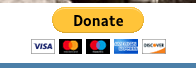 Email: magatroncoso@msn.comGRACIAS | THANK YOU!Please make check payable to:  Dominican Development Center/CLU | 42 Seaverns Avenue, Jamaica Plain, MA 02130 
or Pay online by visiting our website at http://www.dominicandevelopmentcenter.org/home.html   Email: magatroncoso@msn.comGRACIAS | THANK YOU!Please make check payable to:  Dominican Development Center/CLU | 42 Seaverns Avenue, Jamaica Plain, MA 02130 
or Pay online by visiting our website at http://www.dominicandevelopmentcenter.org/home.html   Email: magatroncoso@msn.comGRACIAS | THANK YOU!Please make check payable to:  Dominican Development Center/CLU | 42 Seaverns Avenue, Jamaica Plain, MA 02130 
or Pay online by visiting our website at http://www.dominicandevelopmentcenter.org/home.html   Email: magatroncoso@msn.comGRACIAS | THANK YOU!Please make check payable to:  Dominican Development Center/CLU | 42 Seaverns Avenue, Jamaica Plain, MA 02130 
or Pay online by visiting our website at http://www.dominicandevelopmentcenter.org/home.html   Email: magatroncoso@msn.comGRACIAS | THANK YOU!Please make check payable to:  Dominican Development Center/CLU | 42 Seaverns Avenue, Jamaica Plain, MA 02130 
or Pay online by visiting our website at http://www.dominicandevelopmentcenter.org/home.html   Email: magatroncoso@msn.comGRACIAS | THANK YOU!